Sorry Letter to BoyfriendFrom,Name of the sender AddressContact detailsDate: DD/MM/YYYY To,Receiver’s name AddressContact details Subject: --------------Dear	,I am extremely sorry for 	(What was the Reason for Apology). Believe me, it was not intentional. I know I have hurt you a lot and disappointed you. I agree that I was wrong on my side and have caused you a lot of pain.I regret for what I have done and I hope that you will forgive me. I promise you that I will not repeat this behavior again in life. I know you don’t deserve whatever I did with you. I dream of you every moment and I wish to spend my life with you and we both are just perfect together. Let’s take our decision to the next well.With lots of love, Yours truly,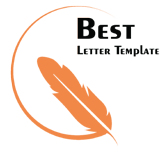 (Name of the sender)